2021春学期健雄社会教育学院成人学历教育东北大学招生简章自强不息，知行合一特色专业：法    学                                      推荐指数 ★★★★★安全工程                                    推荐指数 ★★★★★计算机科学与技术                           推荐指数 ★★★★★会计学                                       推荐指数 ★★★★★市场营销                                      推荐指数 ★★★★★学校简介：东北大学始建于1923年4月26日，是一所具有爱国主义光荣传统的大学。东大坐落在东北中心城市沈阳，是教育部直属的国家重点大学，国家首批“211工程”和“985工程”重点建设的高校，并实现教育部、辽宁省、沈阳市重点共建。2017年9月，经国务院批准，进入一流大学建设行列。学校设有65个本科专业，其中国家级特色专业15个。2000年7月，东北大学被国家教育部确定为国内开展现代远程教育的试点学校。学校致力于培养更多特色行业的应用型人才，为国家经济和建设服务，众多莘莘学子已成为国内各行各业的中流砥柱。北大学简称东大，始建于1923年4月26日，是一所具有爱国主义光荣传统的大学。东方米。学校设有65个本科专业，其中国家级特色招生专业：报名对象：苏州健雄职业技术学院社会教育学院以在职、从业人员的学历教育提升为主。报读“专升本”层次，须具备国民教育系列专科或专科以上毕业证书，报读时年龄须满18周岁。咨询电话：             招生办公室电话：0512-53940839报名地址：太仓市科教新城健雄路20号健雄社会教育学院太仓市上海东路86号世纪财富大厦15楼1507室毕业证书样本：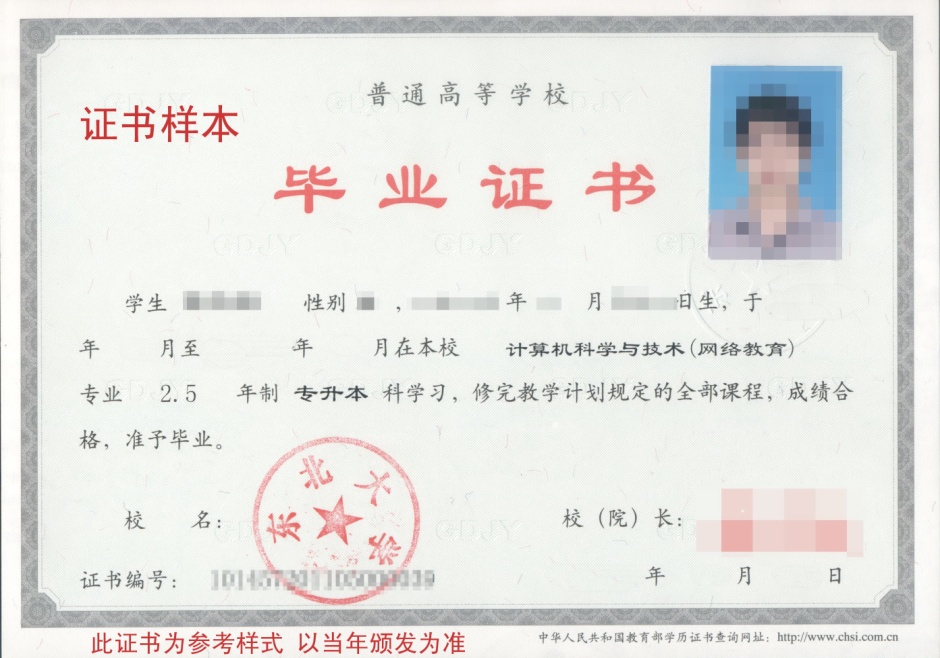 学位证书样本：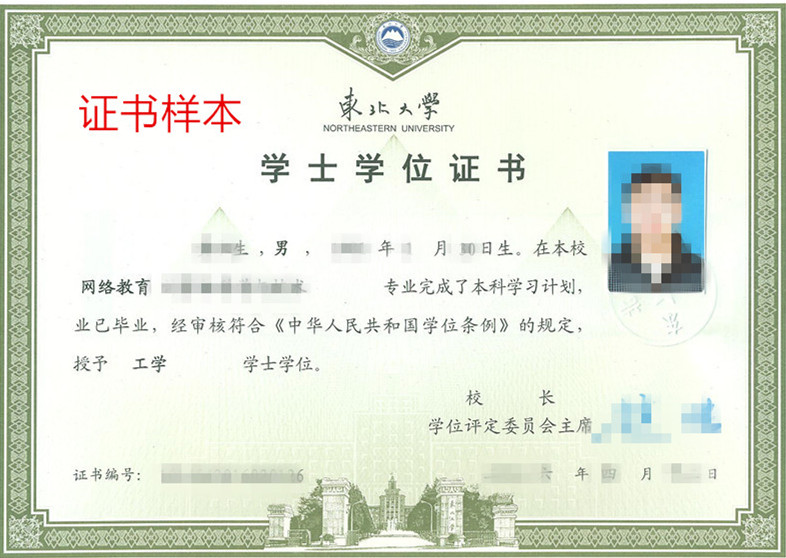 层次专业入学考试科目总学分学习期限学位类型专升本法学大学语文大学英语思想综合83学分2.5--5年法学专升本工商管理大学语文大学英语思想综合83学分2.5--5年管理学专升本市场营销大学语文大学英语思想综合83学分2.5--5年管理学专升本会计学大学语文大学英语思想综合83学分2.5--5年管理学专升本行政管理大学语文大学英语思想综合83学分2.5--5年管理学专升本公共事业管理大学语文大学英语思想综合83学分2.5--5年管理学专升本机械工程高等数学大学英语思想综合83学分2.5--5年工学专升本电气工程及其自动化高等数学大学英语思想综合83学分2.5--5年工学专升本冶金工程高等数学大学英语思想综合83学分2.5--5年工学专升本安全工程高等数学大学英语思想综合83学分2.5--5年工学专升本采矿工程高等数学大学英语思想综合83学分2.5--5年工学专升本计算机科学与技术高等数学大学英语思想综合83学分2.5--5年工学专升本资源勘查工程高等数学大学英语思想综合83学分2.5--5年工学专升本能源与动力工程高等数学大学英语思想综合83学分2.5--5年工学专升本土木工程高等数学大学英语思想综合83学分2.5--5年工学